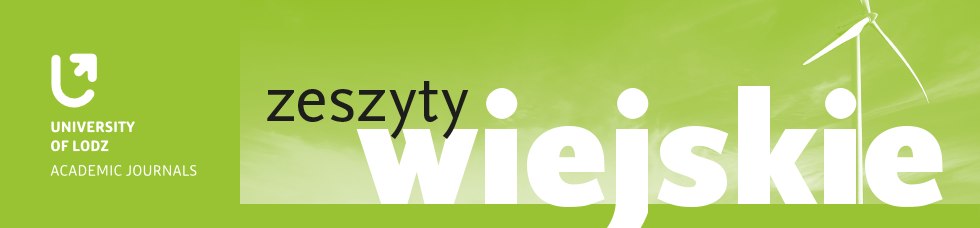 Formularz recenzji pracy zgłoszonej do Redakcji czasopismaInterdyscyplinarnego Zespołu Badania Wsi Uniwersytetu ŁódzkiegoZESZYTY WIEJSKIETytuł pracy / Title: ……………………………………………………………………………………..…………………………………………………………………………………………………………………………………………………………………………………………………………………………………………..Recenzent / Reviewer:………………………………………………………………………………………………………………………………………………………………..Ocena / Evaluation	WNIOSEK RECENZENTA (odpowiednie podkreślić):Praca może być opublikowana w obecnej formie / The paper can be published in its present version.Praca może być opublikowana po niewielkich poprawkach / The paper can be published after minor revision.Praca może być opublikowana po znaczących zmianach / The paper can be published after major revision.Praca nie nadaje się do druku / The paper can not be published.RECENZJAUwagi szczegółowe oraz proponowane przez Recenzenta zmiany:The detailed comments and suggestions of the changes: .............................................................................................................................................................................................................................................................................................................................................................................................................................................................................................................................................................................................................................................................................................................................................................................................................................................................................................................................................................................................................................................................................................................................................................................................................................................................................................................................................................................................…..…………………….Podpis RecenzentaSignature of the ReviewerOŚWIADCZENIEWyrażam zgodę na umieszczenie mojego nazwiska wraz z afiliacją w zbiorczej liście recenzentów tomu TAK / NIE (odpowiednie podkreślić).									 …..…………………….Podpis RecenzentaSignature of the ReviewerLp.Kryterium ocenyOcena / Score Ocena / Score Ocena / Score Ocena / Score Ocena / Score Lp.Kryterium oceny1 pkt.2 pkt.3 pkt.4 pkt.5 pkt.1.Oryginalność pracyPaper originality2.Zgodność treści z tematem pracyCompliance of content with the title of the paper3.Struktura i podział treściStructure and division of content4.Dobór literatury i źródeł Proper selection of literature and sources5.Sposób wykorzystania literatury i źródełMethod of use of literature and sources6.Realizacja założeń postawionych w celu pracyGoals realization formulated in the paper7.Poprawność i zasadność wnioskowania Correctness and legitimacy of conclusions 8.Poprawność języka i stylu pracyLanguage and style correctnessSuma punktów:Total no. of points:Suma punktów:Total no. of points: